БІЛОЦЕРКІВСЬКА МІСЬКА РАДАКИЇВСЬКОЇ ОБЛАСТІВИКОНАВЧИЙ КОМІТЕТР І Ш Е Н Н Явід 23 травня  2017 року                         м. Біла Церква                                               № 171Про увіковічення пам’яті загиблого учасника антитерористичної операціїРозглянувши подання відділу культури і туризму Білоцерківської міської ради   від 22 травня 2017 р. №188 відповідно до Закону України «Про місцеве самоврядування в Україні», рішення Білоцерківської міської ради від 23 грудня 2014 року  № 1376-68-VI «Про затвердження Положення про порядок встановлення меморіальних дощок на території міста Біла Церква» та з метою увіковічення пам’яті загиблого учасника антитерористичної операції Макарова Владислава Романовича – випускника Білоцерківської загальноосвітньої школи І-ІІІ ступенів № 11, виконавчий комітет міської ради вирішив:     1.Встановити меморіальну дошку  на  фасаді  Білоцерківської  загальноосвітньої  школи І-ІІІ ступенів № 11  Білоцерківської міської ради Київської області на честь Макарова Владислава Романовича.    2.Контроль за виконанням рішення покласти на заступника міського голови Настіну О.І.Міський голова                                                    			                     Г.А.Дикий                                          			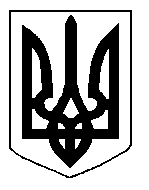 